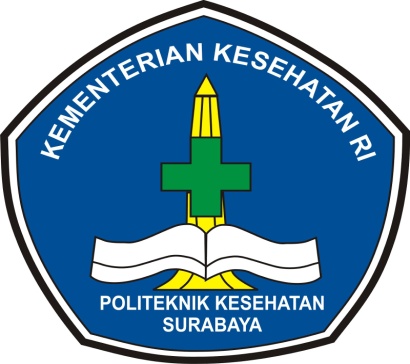 TUGAS AKHIREFEKTIFITAS AERASI-FILTRASI BATU KALI DAN ADSORBSI MEDIA ARANG AKTIF BATOK KELAPA PADA PENURUNAN KADAR BOD DAN COD LIMBAH TAHUFEBRIANA IKASARIP27833218070KEMENTERIAN KESEHATAN REPUBLIK INDONESIAPOLITEKNIK KESEHATAN SURABAYAJURUSAN KESEHATAN LINGKUNGANPROGRAM STUDI SANITASIPROGRAM DIPLOMA III KAMPUS MAGETANJl. Tripandita No. 06 Telp (0351) 895315TAHUN 2021